                                                                                                                                                                Учредитель конкурсов: 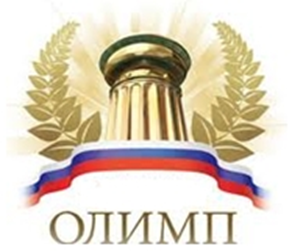 Информационно- методический дистанционный центр «ОЛИМП»Сайт является зарегистрированным в Российской Федерации средством массовой информации.Свидетельство о регистрации ЭЛ № ФС 77-61641 от 07.05.2015 года.Всероссийский проект конкурсовметодических разработок уроков и внеклассных мероприятийдля педагогов и обучающихся.Всероссийский конкурс«ТВОРЧЕСТВО БЕЗ ГРАНИЦ»(ЭКСПРЕСС-КОНКУРС)Сайт : http://konkursolimp.rue-mail: olimpkonkurs@yandex.ruКонтактная информация: 8 905 910 7154Список участников и результаты конкурсаСЕРИЯЭТРЕГ.НОМЕРДАТА ПОСТУПЛЕНИЯ РАБОТЫФИООБРАЗОВАТЕЛЬНОЕ УЧРЕЖДЕНИЕРЕЗУЛЬТАТ02919.04.2017г.Цепленкова Нина ИвановнаМКОУ Лосевская СОШ №1 филиал Ерышевская ООШВоронежская область, Павловский район, село Ерышевка3 степеньПриказ от «21» апреля 2017г.№075-Э02812.04.2017г.Жаринова Валерия ВладимировнаМБУ ДО «ЦДО»  города Смоленска1 степень02712.04.2017г.Семёнова Ольга Владимировна, Кунц марина АлександровнаМБДОУ детский сад № 59 города Белово Кемеровская область1 степень02612.04.2017г.Хакимова Светлана Валерьевна,Захарина Анна ПавловнаМБОУ «СОШ №169» РТ, г. Казань2 степень02511.04.2017г.Киселёва Людмила АнатольевнаМБДОУ детский сад № 59 города Белово Кемеровская область2 степень02411.04.2017г.Фунт Мария АлександровнаМБДОУ детский сад № 59 города Белово Кемеровская область2 степеньПриказ от «13» апреля 2017г.№073-Э02305.04.2017г.Шаулина Светлана ВасильевнаМБОУ ВМР «Огарковская СОШ» Вологодская областьЛауреатПриказ от «07» апреля 2017г.№072-Э02231.03.2017г.Елисова Надежда Владимировна, Субботина Лариса АнатольевнаМБДОУ детский сад № 59 города БеловоКемеровская область1 степень02130.03.2017г.Плиев Даниил / Любодеева Ирина Викторовна, Бродовская Юлия АнатольевнаМАДОУ №239 «Детский сад комбинированного вида»Кемеровская область, г. Кемерово1 степень02029.03.2017г.Банникова Василиса ВладимировнаКОГПОБУ «Кировский сельскохозяйственный техникум» Кировская область, г.Котельнич2 степеньПриказ от «01» апреля 2017г.№064-Э01924.03.2017г.Казицына Светлана ЮрьевнаМБДОУ Детский сад № 34 Кемеровская обл., г. Осинники3 степеньПриказ от «27» марта 2017г.№059-Э01821.03.2017г.Шеина Ольга НиколаевнаМБОУ «Начальная школа-детский сад №44» г. Белгород1 степеньПриказ от «23» марта 2017г.№057-Э01715.03.2017г.Буйвер Лев / Гашинская Марина АлександровнаМБДОУ – детский сад №11 «Дельфин»Кемеровская область, г. ТопкиЛауреат01614.03.2017г.Правдюкова Людмила ЕвгеньевнаМБДОУ "Детский сад № 1 "Рябинка" ХМАО-Югра, г. Нефтеюганск2 степеньПриказ от «17» марта 2017г.№054-Э014/ 01511.03.2017г.Сидорова Татьяна Юрьевна / Пивоварова Елена ИвановнаМБДОУ детский сад № 43 «Снежинка»Кемеровская область, город БеловоЛауреатПриказ от «14» марта 2017г.№053-Э01309.03.2017г.Румянцева Мария БорисовнаДошкольное отделение МБОУ «Центр образования»Тверская область, ТоржокМетодическая разработка3 степень01209.03.2017г.Румянцева Мария БорисовнаДошкольное отделение МБОУ «Центр образования» Тверская область, ТоржокПрезентация3 степень01106.03.2017г.Ефремова Ольга Николаевна / Зайдель Наталья ВладимировнаМБДОУ детский сад №43 «Снежинка» Кемеровская область, город БеловоЛауреатПриказ от «09» марта 2017г.№051-Э01021.02.2017г.Гордиенко Надежда НиколаевнаМБДОУ "Детский сад №3 Звездочка" Кемеровская область, г. ГурьевскЛауреатПриказ от «25» февраля 2017г.№046-Э00915.02.2017г.Трубочкина Светлана ВасильевнаГАПОУ ПО «Пензенский агропромышленный колледж» г. Пенза3 степень00815.02.2017г.Ермолаева Татьяна АлександровнаМБДОУ детский сад № 43 « Снежинка» Кемеровская область ,город БеловоЛауреатПриказ от «18» февраля 2017г.№044-Э00713.02.2017г.Кулебакина Елена Ивановна / Никитина Татьяна МихайловнаМуниципальное бюджетное дошкольное образовательное учреждение «Детский сад комбинированного вида № 3 «Звездочка» города Гурьевска» Кемеровская областьЛауреатПриказ от «15» февраля 2017г.№043-Э00601.02.2017г.Воробьева Ольга МихайловнаГБОУ Школа №1935 г. Москва3 степень00530.01.2017г.Скаредина Оксана АлександровнаГАПОУ СО «Екатеринбургский автомобильно-дорожный колледж» г.Екатеринбург1 степень00430.01.2017г.Трубочкина Светлана ВасильевнаГАПОУ ПО «Пензенский агропромышленный колледж» г. Пенза3 степеньПриказ от «02» февраля 2017г.№040-Э00319.01.2017г.Фетисова Альфия АдиповнаМКДОУ «ДС №42» г. Анжеро- Судженск, Кемеровская областьЛауреат00218.01.2017г.Пиунова Анна ВитальевнаМБДОУ детский сад общеразвивающего вида №2 Краснодарский край, станица Ленинградская1 степеньПриказ от «20» января 2017г.№029-Э00112.01.2017г.Степанов Павел / Шведова Юлия Сергеевна МКДОУ « ДС №42» Г. Анжеро-Судженск ,Кемеровская область1 степеньПриказ от «13» января 2017г.№027-Э